Do you want to embed a culture of innovation to foster creative solutions and achieve competitive advantage?‘ 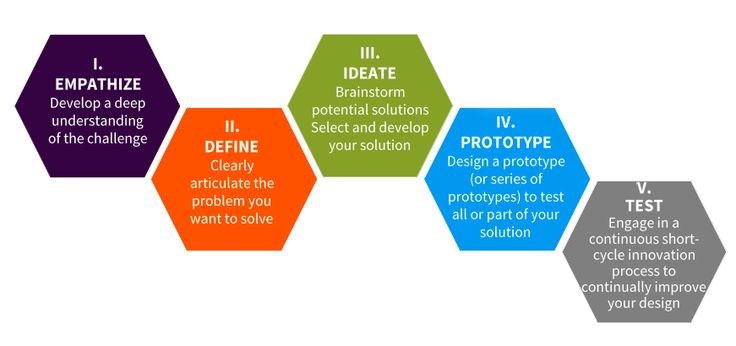 